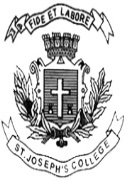  ST. JOSEPH’S UNIVERSITY, BENGALURU-27NCC - I SEMESTERSEMESTER EXAMINATION: OCTOBER 2022(Examination to be conducted in December 2022)NCCOE1 – NATIONAL CADET CORPSTime- 2 hrs		                                     	                    	    Max Marks-50Section A (ARMY WING ONLY)This section of the paper contains TWO printed page and THREE partsPART – A Answer any TEN questions						10 x 1 = 10	The present Dg NCC is ____________________What is the Motto of NCC?Full form of ANOWhere is IMA located?Which are the fighting arms of Indian Army?The angle formed between toe to toe in attention position is: a) 45-degree b) 20 degree c) 30 degree d) 10 degreeDrill is taught to NCC cadets to imbibe: a) Strength b) Discipline c) Endurance d) Leadership skillsWho is the Supreme Commander of all the Armed Forces of the Country? a) Army General b) Prime Minister c) The President of India d) Defence MinisterHow many parts does word of command have? Name them?Which year was SW/JW wing established?At DGNCC HQ the DG is assisted by ___ ADG and _____DDG”sLT in the army is equivalent to ________ in the Navy.PART - BAnswer any FOUR of the following					4 X 5 = 20Mention the different commands in the Army.What are the incentives provided to NCC by the central government?Diagrammatically explain the Organisational structure of NCC.What are the aims and objectives of NCC?Explain the Indian Armed forces Equivalent ranks.PART - CAnswer any TWO of the following					2 X 10 = 20Explain the different types of camps in NCC.Enumerate on the duties and commandments of NCC cadets.What is unity and diversity? What is the role of NCC in nation building?Section B (AIR WING ONLY)This section of the paper contains TWO printed page and THREE partsPART – A Answer any TEN questions						10 x 1 = 10	The Present DDG of Karnataka and Goa Directorate is _________Who is the founder of ZenAir aircraft?Abbreviate WLTO.Where is the Central Air Command located?Where is the Headquarters of NCC located?The distance between the toes while standing in vishram position is:10 inches   B) 12 inches   C)15 inches   D)18 inches Who is the supreme Commander of all the Armed forces of the country?Prime Minster                   B) The President of India C) Defence Minister         D) Chief of Defence StaffWhich one of the following is not a indicator factor of leadership?Morale B) Endurance C) Discipline D) CompetenceWhich year NCC Air Wing came into existence?What are the parts in word of command?Equivalent rank of Chief petty officer in Air force is ________What is the Motto of NCC?PART - BAnswer any FOUR of the following					4 X 5 = 20 Write all the commands of Air Force. Explain any 5 parts of the 0.22mm Rifle. Write any five Directorates. What are the different Camps in NCC? Write and Five words of command.PART - CAnswer any TWO of the following					2 X 10 = 20Mention the different Types of Aircrafts used in the Indian Air Force along with examples.Draw the Table of Rank Structure of the all Three Armed Forces.What are objectives of NCC and how is NCC helpful in nation building.